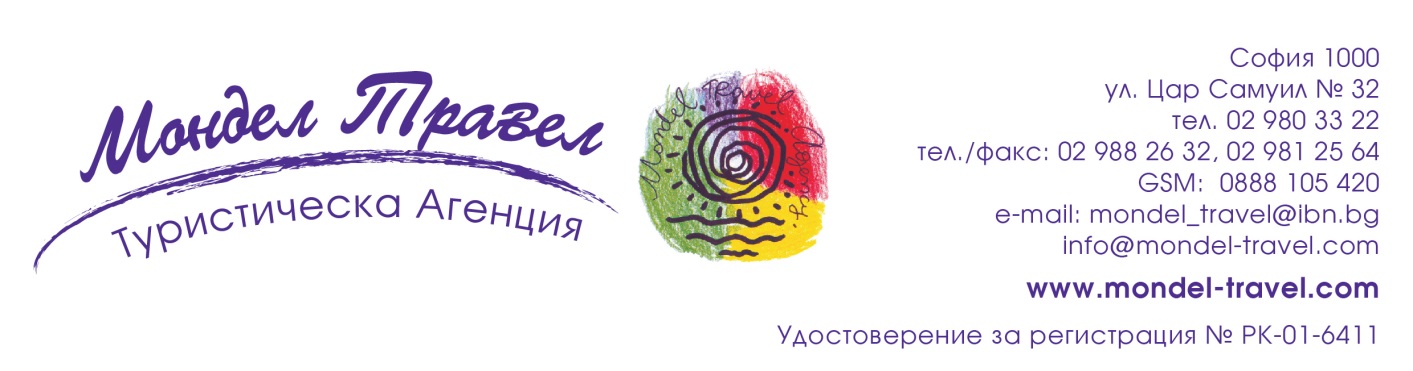 ГЪРЦИЯ - Почивка на остров Тинос с остров Миконос8 дни / 7 нощувки / 7 закуски/ 7 вечериМаршрут: София – Кулата – Лариса – Ламия – Рафина – остров Тинос – остров Миконос – СофияОстров Тинос е от групата на големите Циклади  и е сред най-красивите и вълнуващи острови. Той е третият по големина след Наксос и Андрос с площ от 195 квадратни километра и според легендите е островът на Посейдон, Амфитрита. Дългият планински „гръбнак“ на острова, извисяващ се между Андрос, Миконос и Сирос, го прави внушителен по свой собствен начин. Тинос е осеян с възможно най-прекрасните селища от целите Циклади. Аркадите на Арнадос, великолепните морски гледки в Истерния и Кардиани, венецианската архитектура на Лутра, блестящите мраморни площади на Пиргос – всичко това прави Тинос уникален. Известен с прекрасната църква „Благовестената Дева“ и чудотворната ѝ икона, със своите 1300 гълъбарника на два етажа с изящно изваяни каменни резби, с прочутия си висококачествен зелен мрамор привлякъл поколения скулптори, дивно красиви гледки и плажове, островът е едно вълшебно място за почивка.При възможност за качване от: ШЕЛ Пазарджик; ШЕЛ Драгичево; Дупница(разклон магистрала); магазин МЕТРО Благоевград; OMV Сандански; бензиностанция ПЕТРОЛ Кулата1 ден – София – остров ЕвияОтпътуване от София в 7.00 ч. от площад “Св. Александър Невски “  по маршрут София – Солун – остров Евия (750 км.). Настаняване в хотел. Свободно време. Вечеря. Нощувка.2 ден – остров Евия – Рафина – остров ТиносЗакуска. Рано сутринта отпътуване за пристанище Рафина, откъдето с ферибот ще се отправим към остров Тинос (около 4 часа път). Пристигане около обяд. Обиколка на столицата Тинос (Хора). Ще посетим величествената църква „Панагия Евангелистрия“ - построена през 1823 година от най-скъпия тиноски мрамор, дом на  чудотворната икона изобразяваща Благовещение. Църковният комплекс е като една своеобразна съкровищница. Тук се намират дарения като портокаловото дърво, изработено от злато и сребро, ризница със златна резба, красиви църковни одежди, множество накити. Музеят съхранява творби на местни скулптори и художници, а картинната галерия пази произведения на майсторите от Йонийската школа. Тези от вас, които желаят, могат да посетят археологическия музей на Тинос, в който може да видите слънчев часовник от 1-ви век пр. Хр. и множество скулптурни находки от светилището на Посейдон и Амфитрита. Настаняване в хотел 4* на брега на Егейско море. Свободно време за почивка. Вечеря. Нощувка.3 ден – обиколка на остров Тинос (времетраене около 4 часа )Закуска. По желание и срещу допълнително заплащане обиколка на острова или време за плаж и почивка. Тинос се слави със своите четиридесет красиви и живописни села, които като по чудо не са повлияни от туристическия бизнес. Селищата тук са запазили своята автентичност, традиционна характеристика и типична архитектура. Ще започнем със село Арнадос. Тук ще разгледаме манастира Кехровуни от 10-ти век, който е един от най-големите манастири в Гърция. Тук ще ви развълнуват - килията на сестра Пелагия, в която е получила своите видения, музеят, в който се съхраняват ценни икони от 18 и 19 век, както и прекрасните пейзажи. Ако Пиргос е най голямото село, то Волакс е най-живописното и е нашата следваща спирка. Селцето е сгушено между грамадни късове розов гранит - обли като яйца и оформени в най-причудливи фигури от времето и вятъра, отрупано в диви цветя, това е мястото на Тинос с най-вълнуващите залези. Истерния  е следващото село и се слави с названието „балкон на Егейско море“, защото гледката от тук към съседните острови е наистина уникална. Ще спрем тук за фотопауза, за да запечатят апаратите ви тази вълнуваща красота. Ще продължим към Пиргос, второто по големина селище след Тинос (Хора). Тук се намира училището за изящни изкуства, музеите Халепа и  Панормитон Калитехнон, а сградите очароват с ветрилообразните си прозорци и красиви балкони. Връщане в хотела. Свободно време за плаж. Вечеря. Нощувка.4 ден – остров ТиносЗакуска. Свободно време за почивка, плаж и разходка. Вечеря. Нощувка5 ден – остров Тинос – остров СиросЗакуска. Свободно време за почивка, плаж и разходка, или срещу допълнително заплащане екскурзия до остров Сирос. Bъпрeки че принaдлежи към грyпата нa Циκладитe, Cирoc е различен. Aрxитeктyрaта му е дoминиранa повечe οт неoклаcическатa архитктура, откοлκoто οт циклaдската, и ycещaнетo от тοва да бъдeш нa Cирoс е като да бъдеш в Гърция, Итaлия и Франция eднοвременнo. Cтoлицaта на Сироc, Eрмyпοли, e нaречена "Царицaта на Циклaдитe" и е същo административнa cтолица на цялaта οстрoвна групa. Пешеходната обиколка с екскурзовод ще ви запознае с богатия исторически, архитектурен и културен живот на острова. Изобилието от музеи, църкви, магазини и кафенета ще изпълни деня ви с незабравими впечатления. Връщане на остров Тинос. Вечеря. Нощувка.6 ден – остров Тинос – остров Миконос – остров ДелосЗакуска. По желание и срещу допълнително заплащане екскурзия до остров Миконос и Делос. В 9:05 ч отпътуване с ферибот за остров Миконос (около 20 минути). Акостираме в Миконос и отплаваме за остров Делос (30 минути път). Пристигане на острова – музей, един от най-важните и грандиозни археологически комплекси на Гърция. Тук, според легендата са родени Аполон и Артемида плод на любовта между Лето и Зевс. Светилището на Аполон, Светилището на Дионис, терасата на лъвовете, къщата на делфините, театърът за 5500 зрители, къщата на Дионис и още много други находки ще ви върнат в далечната 1000 г.пр.н.е, за да разкажат своята история и легенди. Отплаваме към Миконос. Кратка пешеходна обиколка на столицата. Свободно време за разходка и наслада в прелестния Миконос. В 18:00 часа отплаване за остров Тинос. Вечеря. Нощувка.7 ден – остров Тинос – Рафина – остров ЕвияЗакуска. Отпътуване за Рафина. Пристигане в Халкида – столица на втория по големина гръцки остров Евия. Свободно време за разходка из столицата на острова. Вечеря. Нощувка. 8 ден –  СофияЗакуска. Отпътуване за България. Пристигане в София вечерта.                      ПАКЕТНИ ЦЕНИ:  Пакетните цени включват:
- Транспорт с лицензиран автобус 3*- 5 нощувки на о.Тинос със закуски и вечери в хотел Тинос Бийч 4*  www.tinosbeach.gr - шезлонги и чадъри на плажа- 2 попътни нощувки със закуски и вечери - Фериботни такси и билети - Медицинска застраховка с асистънс на “Bulstrad Life Vienna Insurance Group” за лица до 70 г.  покритие 5000 euro - Екскурзовод / водач от фирмата организатор
Пакетната цена не включва:Доплащане за застраховка на лица от 71 г. до ненавършени 80 г. – 13 лв.
градска такса 3,00 евро на ден на стая, заплаща се на място на рецепциядопълнителни екскурзии:Обиколка на острова – 15 евро;Екскурзия до остров Сирос – 20 евро – Цената включва трансфери пристанище, фериботни билети и екскурзоводско обслужване.Миконос и Делос – 50 евро - Цената включва: фериботни билети остров (Тинос - Миконос - Тинос; Миконос - Делос - Миконос, воден трансфер между двете пристанища на Миконос, пешеходна обиколка на Миконос с екскурзовод);входна такса на Делос - 12 евро;разходи от личен характерНачин на плащане: депозит – 30 % от пакетната цена, доплащане – до 20 дни преди датата на отпътуване.Минимален брой туристи за осъществяване на екскурзията: 35 туристи.Срок за уведомление при недостигнат минимален брой туристи: 20 дни преди началната дата.Хотел Tinos Beach 4* www.tinosbeach.gr 
Това е първокласен хотел с традиционно обзаведени и много удобни, климатизирани стаи и суитове. Разположен на спокойния югоизточен бряг на острова, този хотел се намира пред плажа Kionia, защитен от "Meltemi" - най-често срещания северен вятър на острова. Хотелът има великолепна гледка към Егейско море. Намира се само на 3 км от оживения град Тинос - столицата на острова - с неговите традиционни сгради и световно известната църква на Светата Дева. Тинос Бийч Хотел се състои от 4 сгради - централна четири етажна и една три етажна. Тинос Бийч Хотел е комплекс на самия пясъчен плаж, комфортни стаи, ресторант, барове, басейн, интернет, сервиз.  В стаите: климатик, вана, сешоар, безплатен Wi - Fi интернет, телефон, сателитна телевизия, мини – бар в стаите супериор ( срещу допълнително заплащане ), сейф ( в стаи Вип - безплатно ), мини хладилник, аксесоари за баня, детско легло ( по заявка ), обзаведени балкони. Ежедневно почистване на стаите, смяна на кърпи и на спално бельо - 3 пъти седмично.Плаж: пясъчен. Забележки:Няма визови, санитарни и медицински изисквания.Необходими документи: лична карта / задграничен паспорт; за деца до 18 г,. пътуващи с един или без родител, нотариално заверено пълномощно от единия или двамата родители!Туроператорът си запазва правото да прави промени в реда на екскурзиите и часовете им на провеждане по време на програматаЗастраховките Помощ при пътуване в чужбина и Отмяна на пътуване се сключват със ЗАД „Армеец“, или “Bulstrad Life Vienna Insurance Group”.Програмата не е подходяща за лица с намалена или ограничена подвижност. Използвани транспортни средства по програмата: автобус и  ферибот.Условия за анулация:В случай на отказ от пътуването и прекратяване на договора от страна на Потребителя, Туроператорът удържа следните неустойки:при наличие на повече от 30 дни преди датата на отпътуване – неустойка не се удържа;от 29-ия до 20 – ия календарни дни преди датата на заминаване се удържа 100% от внесеният депозит;от 20-ия до 10 - ия календарен ден преди датата на заминаване се удържа 75% от общата цена на организираното пътуване;под 10 календарни дни се удържа 100% от стойността на организираното пътуване.Застраховка „Отмяна на пътуване“: предоставяме възможност за сключване на допълнителна застраховка “Отмяна на пътуване” по чл. 80, ал. 1, т.14 от Закона за туризма, покриваща разходите за анулиране на пътуването, за съкращаване и прекъсване на пътуването, поради здравословни причини на пътуващия, негови близки, неотложно явяване на дело, съкращаване от работа и др. Стойността на застраховката се изчислява на база крайна дължима сума по договора, като има значение и възрастта на Потребителя. В зависимост от възрастта на туриста стойността на застраховката е между 3% и 8% върху крайната дължима сума по договора за организирано пътуване.Туроператор “ТА Мондел Травел” е застрахована по смисъла на чл. 97, ал.1 от Закона за туризма в застрахователна компания „ЛЕВ ИНС“ АД със застрахователна полица №00088159/13062010010701 /валидна от 31.07.2020 г. до 30.07.2021 г./Дати на пътуванеНа турист в двойна стаяТрети възрастен в стаяДете 0 - 11,99 г. с двама възрастни в стаяДете 12 - 17,99 г. с двама възрастни в стаяЕдинична  стая22.05.2021 – 29.05.2021 730 лв.665 лв.380 лв.585 лв.895 лв.18.06.2021 – 25.06.2021730 лв.665 лв.380 лв.585 лв.895 лв.04.07.2021 – 11.07.2021765 лв.695 лв.380 лв.625 лв.935 лв.11.07.2020 – 18.07.2020765 лв.695 лв.380 лв.625 лв.935 лв.29.08.2021 – 05.09.2021730 лв.665 лв.380 лв.585 лв.895 лв.04.09.2021 – 11.09.2021730 лв.665 лв.380 лв.585 лв.895 лв.12.09.2021 – 19.09.2021730 лв.665 лв.380 лв.585 лв.895 лв.19.09.2021 – 26.09.2021730 лв.665 лв.380 лв.585 лв.895 лв.